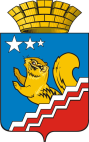 Свердловская областьГЛАВА ВОЛЧАНСКОГО ГОРОДСКОГО ОКРУГАпостановление10.04.2019    год	      	                              		                                           №   144г. ВолчанскОтчет о выполнениимуниципальных программ Волчанского городского округа за 2018 год	В соответствии с Бюджетным кодексом Российской Федерации, Уставом Волчанского городского округа, постановлением главы Волчанского городского округа от 20.11.2013 года № 921  «Об утверждении Порядка формирования и реализации муниципальных программ Волчанского городского округа» (с внесением изменений от 07.04.2015 года № 224, от 24.09.2015 года № 691, от 18.08.2017 года № 393), руководствуясь Протоколом Заседания Координационной комиссии при главе Волчанского городского округа по реализации, оценке эффективности и контролю за выполнением муниципальных программ Волчанского городского округа от 10.04.2019 года  № 2, ПОСТАНОВЛЯЮ:Принять к сведению информацию о выполнении муниципальных программ Волчанского городского округа за 2018 год: «Развитие системы образования в Волчанском городском округе до 2020 года», «Развитие культуры в Волчанском городском округе до 2020 года», «Патриотическое воспитание молодых граждан в Волчанском городском округе на 2014-2024 годы», «Развитие потенциала молодежи до 2024 года», «Профилактика социально-значимых заболеваний на территории Волчанского городского округа на 2015-2018 годы», «Социальная поддержка населения на территории Волчанского городского округа на 2015-2018 годы», «Развитие физической культуры и спорта на территории Волчанского городского округа до 2020 года» (прилагается):Муниципальную программу Волчанского городского округа «Развитие системы образования в Волчанском городском округе до 2020 года» оценить на пять баллов. Высокая эффективность муниципальной программы.  Муниципальную программу Волчанского городского округа «Развитие культуры в Волчанском городском округе до 2020 года» оценить на пять баллов.  Высокая эффективность муниципальной программы. Муниципальную программу Волчанского городского округа «Патриотическое воспитание молодых граждан в Волчанском городском округе на 2014-2024 годы» оценить на пять баллов. Высокая эффективность муниципальной программы.  Муниципальную программу Волчанского городского округа «Развитие потенциала молодежи» до 2024 года» оценить на пять баллов. Высокая эффективность муниципальной программы. Муниципальную программу Волчанского городского округа «Профилактика социально-значимых заболеваний на территории Волчанского городского округа на 2015-2018 годы» оценить на три балла. Средний  уровень эффективности муниципальной программы. Муниципальную программу Волчанского городского округа «Социальная поддержка населения на территории Волчанского городского округа на 2015-2018 годы» оценить на четыре балла. Приемлемый уровень эффективности муниципальной программы.Муниципальную программу Волчанского городского округа  «Развитие физической культуры и спорта на территории Волчанского городского округа до 2020 года» оценить на пять баллов. Высокая эффективность муниципальной программы.Настоящее постановление разместить на официальном сайте Волчанского городского округа в сети Интернет http://volchansk-adm.ru/.Контроль за исполнением настоящего постановления возложить на заместителя главы администрации Волчанского городского округа по социальным вопросам Бородулину И.В.Исполняющий обязанности главыадминистрации городского округа					       И.В. Бородулина